Внеурочное занятие на тему «истоки духовности»Цель: повысить педагогическую компетентность родителей по духовно-нравственному воспитанию дошкольников.Проблематизация 5-7 минутСегодня по данным социологического опроса, проведенного в нашей школе. В свободное время ребенок предоставлен сам себе. Наблюдется занятость родителей. Основными ценностями воспитания являются: успешный ребенок, карьера, достойный заработок и достойная жизнь, хорошая семья. Давайте рассмотрим актуальные факторы, влияющие на его развитие.  Уважаемые родители, назовите мне игрушки и игры, в которые играют ваши дети. после того, как назвали представлю опрос. Обсуждение согласно связке: Игры – игрушки – увлечения - ценности Основная мысль: Игра – моделирование жизниКомпьютер заменил живое общение, особенно его дефицит прослеживается во внутрисемейных отношениях. Родители заняты своими заботами, пока ребенок не обратит на себя внимание, какими-нибудь проступками (пропуски уроков, плохая успеваемость, поведение и пр.) Такой подход к воспитанию в современном обществе во многом деструктивен и разрушителен с точки зрения развития личности. Что делать в данной ситуации?	В нашей школе с целью повышения компетентности родителей в вопросах всестороннего развития личности детей реализуется проект «Школа успешных родителей». Актуальность проекта подтверждается в положениях выдающихся психологов и педагогов. Л.С. Выготский говорил о том, что источник психического развития находится не внутри ребенка, а в его отношениях со взрослым и поэтому «…ничего нельзя менять в детях, не изменив взрослых».Одним из подпроектов в рамках данного направления является работа с картинами «Художественная галерея как средство развития эмпатии»Работа с картинами  (10-15 минут)Участники разделены на две группы и каждой группе выдается по одной картине. Вопросы: 1. Подумайте, какова основная мысль картины? Что хотел сказать автор?2. Каковы особенности проблемы, поднятой художником сегодня?3. Какие рекомендации вы можете дать современным героям 3. ОбобщениеНезыблемая основа духовно - нравственного убеждения закладывается в детстве и раннем отрочестве, когда добро и зло, честь и бесчестье, справедливость и несправедливость доступны пониманию ребенка лишь при условии яркой наглядности, очевидности морального смысла того, что он видит, делает, наблюдает.Смысл работы по нравственному становлению личности ребенка состоит в том, чтобы помогать ему продвигаться от элементарных навыков поведения к более высокому уровню, где требуется самостоятельность принятия решения и нравственный выбор. Итак, я предлагаю вам, родители, порассуждать: что же является основным источником нравственного опыта? Попробуйте назвать ключевые слова по теме. Постарайтесь подобрать существительные, глаголы, прилагательные (Ведущий заслушивает варианты.) Давайте составим кластер. (По ходу ведущий быстро обобщает, может составить синквейн)В каждой семье есть свои методы. В работе нашей школы успешных родителей мы предлагаем помимо основных методов работы следующие: разговор с совестью, письма (на основе писем дочери А.Ш.Амонашвили). Сегодня психологи отмечают, изменение смысла слов в воспитании. Родители не говорят или наоборот часто и много. Что приводит к тому что дети не слышат и не понимают смысла слов. В этой ситуации хотела бы обратить ваше внимание на воспитание молчанием. Видео сюжет Амонашвили «Мужской разговор отца с сыном» 3мин.38с.4.Проектирование собственной модели духовно-нравственного воспитания Каждому участнику выдается индивидуальный лист для работы (дерево). Начинаем работу с яблок. Каждое яблоко нужно подписать – цель (что я хочу воспитать в моём ребенке?). ствол который ведет к данному яблоку – как я это буду делать. Общий ствол дерева – Личный пример родителя. Если родители затрудняются, то подсказать. Корни -  ресурсы семьи. Пожар, червяки – угроза, риски. После чего происходит презентация работ. В конце каждый родитель забирает работу домой. Можно продолжить работу дома с ребенком. Ребенок пусть покрасит яблоко в красный цвет, если считает, что данное качество у него развито, если нет, то в зеленый. Данная работа покажет визуально сформированные ценностей.     “Воспитав человека интеллектуально, не воспитав его нравственно, - значит вырастить угрозу для общества”. Теодор Рузвельт“Нравственность – это склад души, выражающийся в страстях и поступках”. АристотельВ.А.Сухомлинский писал в своей работе «Родительская педагогика», что основным средством воспитания являются взаимоотношения. Л. Н. Толстой считал, что суть воспитания детей заключается в воспитании самого себя. Воспитание самого себя есть могущественный способ влияния родителей на детей. Без помощи семьи школа не может обеспечить высоких результатов воспитания, обучения и развития.1 группа – Федор Павлович Решетников «Опять двойка» 1952 г.2 группа – Ю.Кугач «В семье»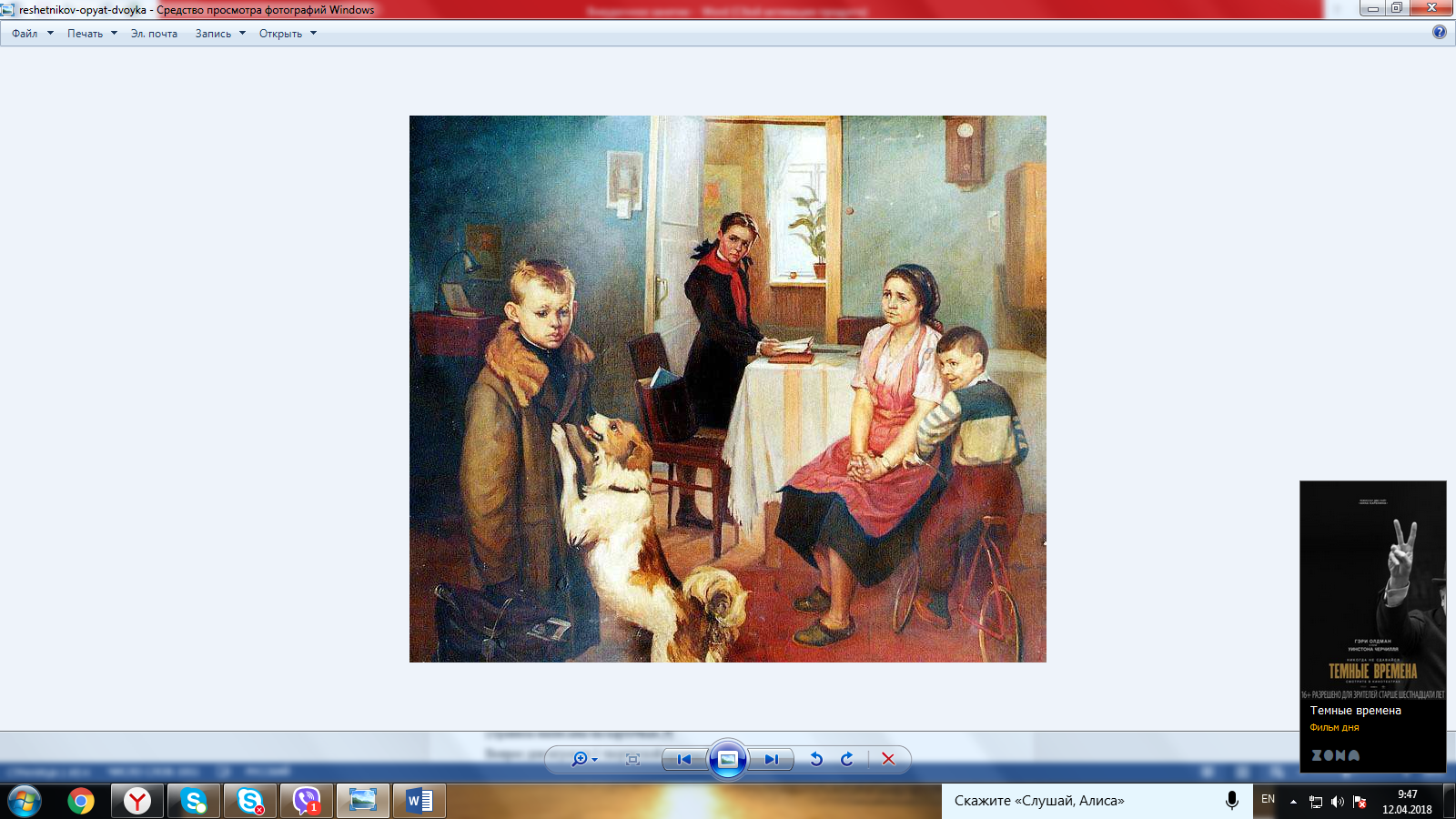 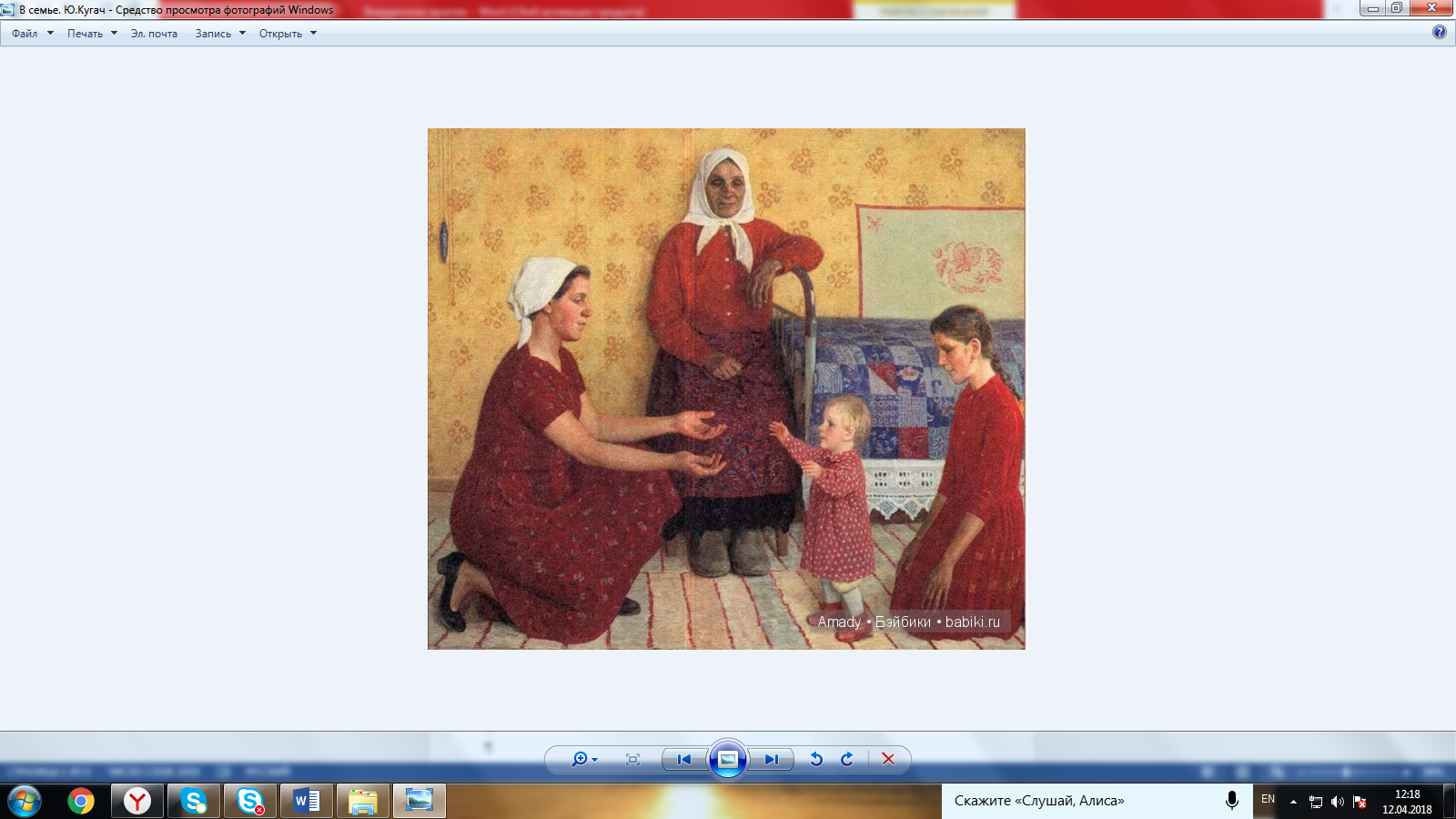 